St Monica’s Primary School Newsletter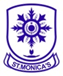 January 2020I hope you all had a lovely Christmas and have had a peaceful start to the New Year. On behalf of all the staff, I would like to thank you for all of the lovely cards, presents and good wishes you gave at Christmas. It is very much appreciated. We started our new term with a special treat yesterday! We had a visit from the Hopscotch Theatre Company who performed their pantomime ‘Mother Goose’. The children thoroughly enjoyed the performance – oh yes they did!We are beginning this term with a whole school focus on Film Literacy. All classes will be involved in looking at a particular short animation and using it to develop their reading skills. It will also allow the children to develop their understanding of how special effects, sound, camera angles and colour are used to create atmosphere and mood.Once again we have lots of events planned this term starting with an invitation to all parents/carers to attend our Scottish Assembly when all of our classes will perform for you. This will take place on Friday 24th January at 1.45pm in the School Hall. A letter will be sent out shortly with all of the details. There will be NO charge for this event.School ValuesWith the arrival of the New Year we would like to remind you of our school values:Respect		Honesty		Love	   Faith	Positive AttitudeWe ask that you discuss how we can all live out these values in our daily lives with your children. With this in mind we ask that we work together to ensure that our interactions with one another are based on love and respect.Craft FayreWe are delighted to inform you that our craft fayre raised an amazing £1,100. A huge thanks to Mrs Whyte, Miss Leavy and Mrs Pollock for organising this event as well as the other teachers and children who contributed to such a successful day. Most of the money raised will go towards the P7 Residential trip bus. The rest will pay for the pantomime visit we had.Health and WellbeingThe children are provided with 2 hours of P.E. every week.  During this time is it important that they are suitably dressed, therefore please ensure that they have their P.E. kit with them (white polo shirt and navy shorts and trainers/plimsolls) so that they can participate fully.  In line with Glasgow City Council policy, jewellery should not be worn.  Earrings must be removed prior to the lesson otherwise your child will not be able to participate for Health and Safety reasons.  Covering earrings with a plaster is not permitted.  If you are intending to get your child’s ears pierced, we advise you to do it at the beginning of the summer holidays.  We thank you for your cooperation in this matter. Throughout this term we will be offering a range of after school clubs, letters will be going out shortly. Please check your child’s bag regularly.Pupil Absence ReportingThe number you are required to call to report that your child will be absent from school or that they have a medical appointment is 0141 287 0039. This can also be done online by going to the Glasgow City Council Website. Please ensure you provide a note when your child returns to school. Parent Council MeetingOur next Parent Council Meeting is on Tuesday 14th January at 6.30pm. We are looking for more parents/carers to be involved in the Parent Council. Please consider coming along.Eco School ActivitiesThere will be a rag bag collection on Tuesday 21st January. This is a good time to have a clear out after Christmas. Please send your bags into the school by 20th January. Parking Issues ContinuePlease consider the safety of every everyone and park more responsibly around the school. A number of people continue to park on the yellow lines and at the corners of the streets putting others at risk. Please do not use school car parks to drop off/pick up children at any time. I would appreciate if you would pass this message on to anyone who may pick up/drop off your child at school. P7 Residential Trip to BarcapleIf you have not yet paid in full for this trip the balance is due by this Thursday 28th February.  There will be a meeting for parents/carers to find out more about the trip on Tuesday 21st January at 6.30pm.Reconciliation and First Communion Meetings 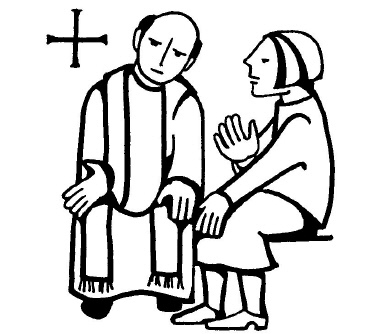 There will a meeting in the school for parents/carers of children wishing to receive the Sacrament of Reconciliation or on Tuesday 21st January at 7pm.  This will be followed by a meeting at 7.20pm for those wish their child to receive Holy Communion. Please attend important meetings.Dates for your DiaryMonday 6th January –  Mother Goose Pantomime Monday 13th January – Curriculum Newsletters home to parents/carersTuesday 14th January – Parent Council Meeting at 6.30pmFriday 17th January –   Determined to Dance Programme for P2a & P2b pupils for 8 sessions. Please ensure your child has their PE kitTuesday 21st January – Ragbag CollectionTuesday 21st January – Barcaple Trip Meeting	-   6.30pm			   Reconciliation Meeting	-   7pm 			   Holy Communion Meeting	-   7.20pm Friday 24th January – Parents/Carers invited to our Scottish Assembly at 1.45pm in school hall.Monday 27th January – All P7 pupils to Lourdes Secondary for Art/Science WorkshopsTuesday 28th January – P6 to Celtic Connections Concert Tuesday 28th January – P7 to Jump2it Basketball Event at TollcrossTuesday 28th January – Sacrament of Confirmation for P7 pupils in St Robert’s Parish at 7pm with pupils from St Bernard’s and St Marnock’s Thank you, Mrs D McGeever